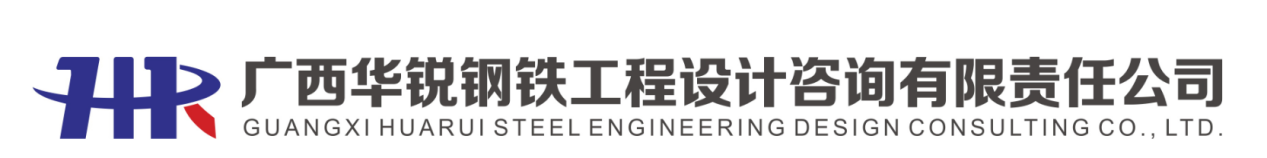 应聘报名表应聘报名表应聘报名表应聘报名表应聘报名表应聘报名表应聘报名表应聘报名表应聘报名表应聘报名表应聘报名表应聘报名表应聘报名表应聘报名表应聘报名表个人信息个人信息个人信息个人信息个人信息个人信息个人信息个人信息个人信息个人信息个人信息个人信息个人信息个人信息个人信息姓名姓名姓名性别性别出生年月     年   月     年   月     年   月近期一寸免冠相片近期一寸免冠相片政治面貌政治面貌政治面貌民族民族身高体重    cm/   kg    cm/   kg    cm/   kg近期一寸免冠相片近期一寸免冠相片身份证号身份证号身份证号手机号码近期一寸免冠相片近期一寸免冠相片家庭地址家庭地址家庭地址QQ号码近期一寸免冠相片近期一寸免冠相片家庭主要成员情况家庭主要成员情况关系关系姓名姓名工作单位及职务工作单位及职务工作单位及职务工作单位及职务工作单位及职务工作单位及职务备注近期一寸免冠相片近期一寸免冠相片家庭主要成员情况家庭主要成员情况父亲父亲近期一寸免冠相片近期一寸免冠相片家庭主要成员情况家庭主要成员情况母亲母亲近期一寸免冠相片近期一寸免冠相片学历情况学历情况学历情况学历情况学历情况学历情况学历情况学历情况学历情况学历情况学历情况学历情况学历情况学历情况学历情况毕业院校毕业时间毕业时间毕业时间      年      月      年      月      年      月      年      月所学专业学历/学位学历/学位学历/学位////学校类别        双一流、985或211等        双一流、985或211等        双一流、985或211等        双一流、985或211等        双一流、985或211等        双一流、985或211等        双一流、985或211等英语等级英语等级英语等级专业排名     /       （排名/总人数）     /       （排名/总人数）     /       （排名/总人数）     /       （排名/总人数）     /       （排名/总人数）     /       （排名/总人数）     /       （排名/总人数）特长爱好特长爱好特长爱好所持技能或职业资格证书获奖情况个人简历情况个人简历情况个人简历情况个人简历情况个人简历情况个人简历情况个人简历情况个人简历情况个人简历情况个人简历情况个人简历情况个人简历情况个人简历情况个人简历情况个人简历情况个人实践（指校内外实习、实践经历，参加课余活动等）（指校内外实习、实践经历，参加课余活动等）（指校内外实习、实践经历，参加课余活动等）（指校内外实习、实践经历，参加课余活动等）（指校内外实习、实践经历，参加课余活动等）（指校内外实习、实践经历，参加课余活动等）（指校内外实习、实践经历，参加课余活动等）（指校内外实习、实践经历，参加课余活动等）（指校内外实习、实践经历，参加课余活动等）（指校内外实习、实践经历，参加课余活动等）（指校内外实习、实践经历，参加课余活动等）（指校内外实习、实践经历，参加课余活动等）（指校内外实习、实践经历，参加课余活动等）（指校内外实习、实践经历，参加课余活动等）自我评价1.本人承诺：以上所填表格内容均属实，如不属实，自愿承担相应责任。2.如有详细简历、成绩单可同时另附。1.本人承诺：以上所填表格内容均属实，如不属实，自愿承担相应责任。2.如有详细简历、成绩单可同时另附。1.本人承诺：以上所填表格内容均属实，如不属实，自愿承担相应责任。2.如有详细简历、成绩单可同时另附。1.本人承诺：以上所填表格内容均属实，如不属实，自愿承担相应责任。2.如有详细简历、成绩单可同时另附。1.本人承诺：以上所填表格内容均属实，如不属实，自愿承担相应责任。2.如有详细简历、成绩单可同时另附。1.本人承诺：以上所填表格内容均属实，如不属实，自愿承担相应责任。2.如有详细简历、成绩单可同时另附。1.本人承诺：以上所填表格内容均属实，如不属实，自愿承担相应责任。2.如有详细简历、成绩单可同时另附。1.本人承诺：以上所填表格内容均属实，如不属实，自愿承担相应责任。2.如有详细简历、成绩单可同时另附。1.本人承诺：以上所填表格内容均属实，如不属实，自愿承担相应责任。2.如有详细简历、成绩单可同时另附。1.本人承诺：以上所填表格内容均属实，如不属实，自愿承担相应责任。2.如有详细简历、成绩单可同时另附。1.本人承诺：以上所填表格内容均属实，如不属实，自愿承担相应责任。2.如有详细简历、成绩单可同时另附。1.本人承诺：以上所填表格内容均属实，如不属实，自愿承担相应责任。2.如有详细简历、成绩单可同时另附。1.本人承诺：以上所填表格内容均属实，如不属实，自愿承担相应责任。2.如有详细简历、成绩单可同时另附。1.本人承诺：以上所填表格内容均属实，如不属实，自愿承担相应责任。2.如有详细简历、成绩单可同时另附。